Заповніть таблицю№ з/пПредставник доісторичної флори і фауниНазва представникаПеріод існування12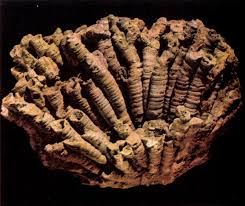 34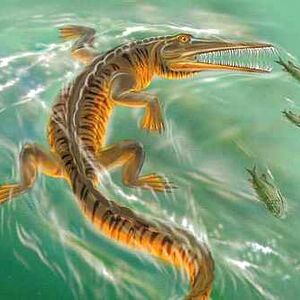 5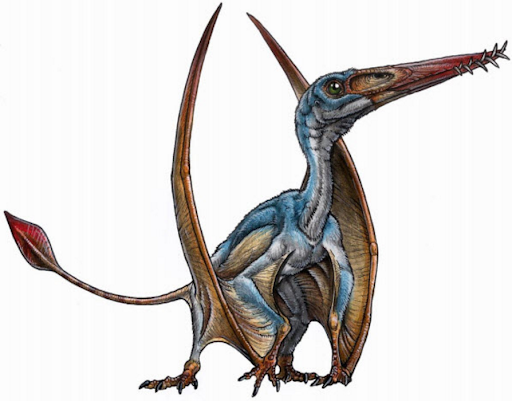 6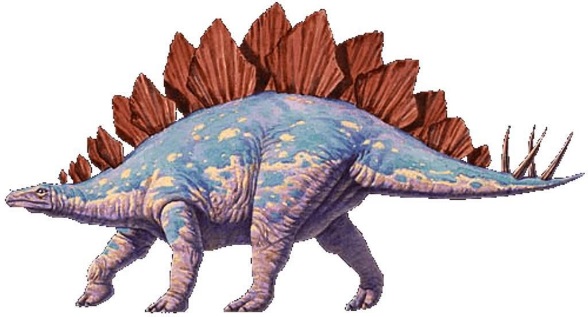 7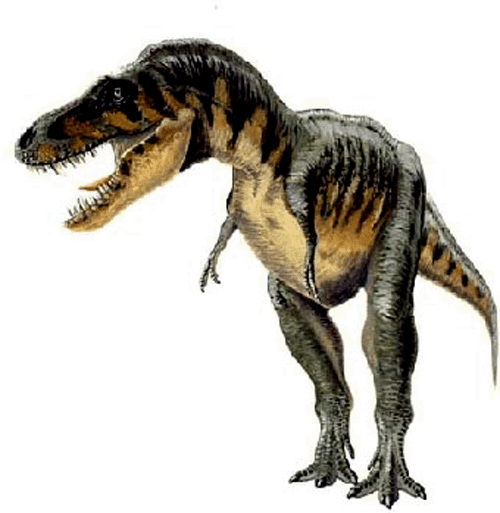 8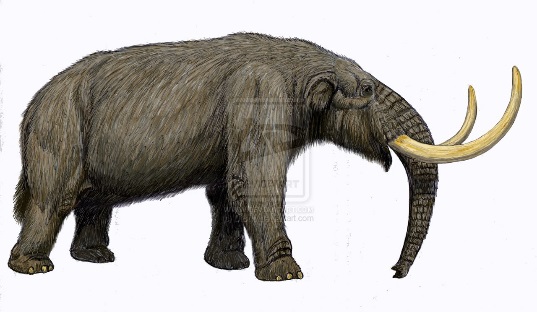 9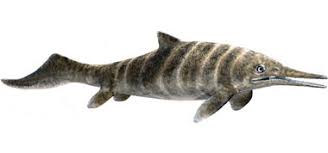 10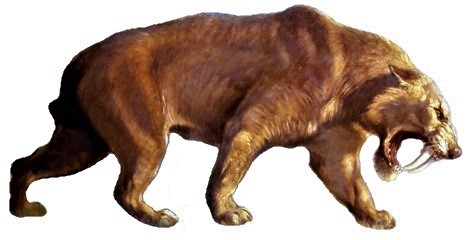 11121314151617